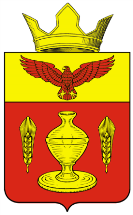 ВОЛГОГРАДСКАЯ ОБЛАСТЬПАЛЛАСОВСКИЙ МУНИЦИПАЛЬНЫЙ РАЙОН
 АДМИНИСТРАЦИЯ ГОНЧАРОВСКОГО СЕЛЬСКОГО ПОСЕЛЕНИЯП О С Т А Н О В Л Е Н И Е п. Золотари«23» августа 2021 год			                                             № 53Об утверждении Положения о комиссии по соблюдению требований к служебному поведению муниципальных служащих Гончаровского сельского поселения, замещающих должности муниципальной службы в  администрации Гончаровского сельского поселения, и урегулированию конфликта интересовВ соответствии с федеральными законами от 02.03.2007г. № 25-ФЗ                    «О муниципальной службе в Российской Федерации», от 25.12.2008г. № 273-ФЗ «О противодействии коррупции», Указом Президента Российской Федерации от 01.07.2010г. № 821 «О комиссиях по соблюдению требований к служебному поведению федеральных государственных служащих и урегулированию конфликта интересов», Законом Волгоградской области от 11.02.2008г. № 1626-ОД «О некоторых вопросах муниципальной службы в Волгоградской области», Уставом Гончаровского сельского поселения, администрация Гончаровского сельского поселенияПОСТАНОВЛЯЕТ:1. Утвердить прилагаемое Положение о комиссии по соблюдению требований к служебному поведению муниципальных служащих Гончаровского сельского поселения, замещающих должности муниципальной службы в  администрации Гончаровского сельского поселения, и урегулированию конфликта интересов.2. Признать утратившим силу постановление администрации Гончаровского сельского поселения от «29» января 2018 г. № 5 «Об утверждении Положения о комиссии по соблюдению требований к служебному поведению муниципальных служащих и урегулированию конфликта интересов».           3. Контроль за исполнением настоящего Постановления оставляю за собой.             4. Настоящее Постановление вступает в силу со дня его опубликования (обнародования). Глава Гончаровского                                                             С.Г. Нургазиевсельского поселения	          рег:53/2021                                             Приложение                                                                                  к постановлению администрации                                                                                   Гончаровского сельского поселения                                                                 от «23» августа 2021г. №53                                                                                           Положение о комиссии по соблюдению требований к служебному поведению муниципальных служащих Гончаровского сельского поселения, замещающих должности муниципальной службы в  администрации Гончаровского сельского поселения, и урегулированию конфликта интересов1. Общие положения       1.1. Настоящим Положением определяется порядок формирования и деятельности комиссии по соблюдению требований к служебному поведению муниципальных служащих Гончаровского сельского поселения, замещающих должности муниципальной службы в  администрации Гончаровского сельского поселения, и урегулированию конфликта интересов (далее – комиссия), образуемой в администрации Гончаровского сельского поселения в соответствии с Федеральными законами от 25.12.2008г. № 273-ФЗ «О противодействии коррупции», от 02.03.2007г. № 25-ФЗ «О муниципальной службе в Российской Федерации» и Законом Волгоградской области от 11.02.2008г. № 1626-ОД «О некоторых вопросах муниципальной службы в Волгоградской области» (далее – Закон Волгоградской области № 1626-ОД).1.2. Комиссия в своей деятельности руководствуется Конституцией  Российской Федерации, федеральными законами, актами Президента Российской Федерации и Правительства Российской Федерации, законами и иными нормативными правовыми актами Волгоградской области, настоящим Положением.1.3. Основной задачей комиссии является содействие администрации Гончаровского сельского поселения:а) в обеспечении соблюдения муниципальными служащими - Гончаровского сельского поселения, замещающими должности муниципальной службы в администрации Гончаровского сельского поселения, ограничений и запретов, требований о предотвращении или урегулировании конфликта интересов, а также в обеспечении исполнения ими обязанностей, установленных Федеральным законом от 25.12.2008г. № 273-ФЗ «О противодействии коррупции», другими федеральными законами (далее – требования к служебному поведению и (или) требования об урегулировании конфликта интересов);б) в осуществлении в администрации Гончаровского сельского поселения мер по предупреждению коррупции.1.4. Комиссия рассматривает вопросы, связанные с соблюдением требований к служебному поведению и (или) требований об урегулировании конфликта интересов, в отношении муниципальных служащих Гончаровского сельского поселения, замещающих должности муниципальной службы в администрации Гончаровского сельского поселения (далее – муниципальные служащие).2. Порядок образования Комиссии2.1. Комиссия образуется постановлением администрации Гончаровского сельского поселения (далее – администрация) в соответствии с Порядком образования комиссий по соблюдению требований к служебному поведению муниципальных служащих Волгоградской области и урегулированию конфликта интересов, утвержденным Законом Волгоградской области № 1626-ОД.Указанным актом утверждается состав комиссии.2.2. В состав комиссии входят председатель комиссии, его заместитель, назначаемый главой Гончаровского сельского поселения (далее – глава поселения) из числа членов комиссии, замещающих должности муниципальной службы в администрации, секретарь и члены комиссии. Все члены комиссии при принятии решений обладают равными правами. В отсутствие председателя комиссии его обязанности исполняет заместитель председателя комиссии.2.3. В состав комиссии входят:а) заместитель главы поселения (председатель комиссии), должностное лицо администрации, ответственное за работу по профилактике коррупционных и иных правонарушений (секретарь комиссии), муниципальные служащие, ответственные за вопросы муниципальной службы, кадрового и правового обеспечения, иные муниципальные служащие администрации, определяемые главой поселения; б) представитель (представители) научных и образовательных организаций, деятельность которых связана с государственной гражданской или муниципальной службой (далее – научные и образовательные организации).2.3.1. В случае если в администрации отсутствует должность заместителя главы поселения, председателем комиссии является иное лицо, назначенное  главой поселения из числа муниципальных служащих, замещающих должности муниципальной службы в администрации.2.4. В случае если на территории Гончаровского сельского поселения отсутствуют научные и образовательные организации по решению главы поселения в состав комиссии могут входить:а) представитель общественного совета, образованного при администрации;б) представитель общественной организации ветеранов, созданной                   в администрации;в) представитель профсоюзной организации, действующей в установленном порядке в администрации.2.5. Лица, указанные в подпункте «б» пункта 2.3, пункте 2.4 настоящего Положения, включаются в состав комиссии в установленном порядке по согласованию с научными и образовательными организациями, с общественным советом, образованным при администрации, с общественной организацией ветеранов, созданной в администрации, с профсоюзной организацией, действующей в установленном порядке в администрации, на основании запроса представителя нанимателя (работодателя).2.6. Состав комиссии формируется таким образом, чтобы исключить возможность возникновения конфликта интересов, который мог бы повлиять на принимаемые комиссией решения.Число членов комиссии, не замещающих должности муниципальной службы в администрации, должно составлять не менее одной четверти от общего числа членов комиссии.2.7. В заседаниях комиссии с правом совещательного голоса участвуют:а) непосредственный руководитель муниципального служащего, в отношении которого комиссией рассматривается вопрос о соблюдении требований к служебному поведению и (или) требований об урегулировании конфликта интересов, и определяемые председателем комиссии два муниципальных служащих, замещающих в администрации должности муниципальной службы, аналогичные должности, замещаемой муниципальным служащим, в отношении которого комиссией рассматривается этот вопрос;б) другие муниципальные служащие; специалисты, которые могут дать пояснения по вопросам муниципальной службы и вопросам, рассматриваемым комиссией; должностные лица других органов местного самоуправления, государственных органов; представители заинтересованных организаций; представитель муниципального служащего, в отношении которого комиссией рассматривается вопрос о соблюдении требований к служебному поведению и (или) требований об урегулировании конфликта интересов (по решению председателя комиссии, принимаемому в каждом конкретном случае отдельно не менее чем за три дня до дня заседания комиссии на основании ходатайства муниципального служащего, в отношении которого комиссией рассматривается этот вопрос, или любого члена комиссии).2.8. Заседание комиссии считается правомочным, если на нем присутствует не менее двух третей от общего числа членов комиссии. Проведение заседаний с участием только членов комиссии, замещающих должности муниципальной службы в администрации, недопустимо.2.9. При возникновении прямой или косвенной личной заинтересованности члена комиссии, которая может привести к конфликту интересов при рассмотрении вопроса, включенного в повестку дня заседания комиссии, он обязан до начала заседания заявить об этом. В таком случае соответствующий член комиссии не принимает участия в рассмотрении указанного вопроса.2.10. Члены комиссии и лица, участвовавшие в ее заседании, не вправе разглашать сведения, ставшие им известными в ходе работы комиссии.3. Основания для проведения заседания комиссии, порядок подготовки и проведения заседания комиссии 3.1. Основаниями для проведения заседания комиссии являются:а) представление представителем нанимателя (работодателем)                         в соответствии с подпунктом «г» пункта 20 Порядка проверки достоверности и полноты сведений, представляемых гражданами, претендующими на замещение должностей муниципальной службы Волгоградской области, и муниципальными служащими Волгоградской области, и соблюдения муниципальными служащими Волгоградской области требований к служебному поведению (приложение 11 к Закону Волгоградской области от 11.02.2008 № 1626-ОД) (далее – Порядок проверки достоверности и полноты сведений) материалов проверки свидетельствующих: о предоставлении муниципальным служащим недостоверных или неполных сведений, предусмотренных подпунктом «а» пункта 1 названного Порядка;о несоблюдении муниципальным служащим требований к служебному поведению и (или) требований об урегулировании конфликта интересов;б) поступившее должностному лицу администрации, ответственному за работу по профилактике коррупционных и иных правонарушений (далее –ответственное должностное лицо):обращение гражданина, замещавшего в администрации должность муниципальной службы, включенную в перечень должностей, при назначении на которые граждане и при замещении которых муниципальные служащие обязаны представлять сведения о своих доходах, об имуществе и обязательствах имущественного характера, а также сведения о доходах, об имуществе и обязательствах имущественного характера своих супруги (супруга) и несовершеннолетних детей (далее – гражданин, замещавший должность муниципальной службы в администрации), о даче согласия на замещение должности в коммерческой или некоммерческой организации либо на выполнение работы на условиях гражданско-правового договора в коммерческой или некоммерческой организации, если отдельные функции по муниципальному управлению этой организацией входили в его должностные (служебные) обязанности, до истечения двух лет со дня увольнения с муниципальной службы;заявление муниципального служащего о невозможности по объективным причинам представить сведения о доходах, об имуществе и обязательствах имущественного характера своих супруги (супруга) и несовершеннолетних детей;уведомление муниципального служащего о возникновении личной заинтересованности при исполнении должностных (служебных) обязанностей, которая приводит или может привести к конфликту интересов;в) представление представителя нанимателя (работодателя) или любого члена комиссии, касающееся обеспечения соблюдения муниципальным служащим требований к служебному поведению и (или) требований об урегулировании конфликта интересов либо осуществления в администрации мер по предупреждению коррупции;г) поступление от Губернатора Волгоградской области или специально уполномоченных им должностных лиц материалов проверки, свидетельствующих о представлении муниципальным служащим недостоверных или неполных сведений, предусмотренных частью 1 статьи 3 Федерального закона от 03.12.2012г. № 230-ФЗ «О контроле за соответствием расходов лиц, замещающих государственные должности, и иных лиц их доходам»;д) поступившее в соответствии с частью 4 статьи 12 Федерального закона от 25.12.2008г. № 273-ФЗ «О противодействии коррупции» и статьей 64.1 Трудового кодекса Российской Федерации в администрацию уведомление коммерческой или некоммерческой организации о заключении с гражданином, замещавшим должность муниципальной службы в администрации, трудового или гражданско-правового договора на выполнение работ (оказание услуг), если отдельные функции муниципального управления данной организацией входили в его должностные (служебные) обязанности, исполняемые во время замещения должности в администрации, при условии, что указанному гражданину комиссией ранее было отказано во вступлении в трудовые и гражданско-правовые отношения с данной организацией или что вопрос о даче согласия такому гражданину на замещение им должности в коммерческой или некоммерческой организации либо на выполнение им работы на условиях гражданско-правового договора в коммерческой или некоммерческой организации комиссией не рассматривался.3.2. Комиссия не рассматривает сообщения о преступлениях и административных правонарушениях, а также анонимные обращения, не проводит проверки по фактам нарушения служебной дисциплины.3.3. В обращении, указанном в абзаце втором подпункта «б» пункта 3.1 настоящего Положения, указываются: фамилия, имя, отчество (при наличии) гражданина, замещавшего должность муниципальной службы в администрации, дата его рождения, адрес места жительства;замещаемые должности в течение последних двух лет до дня увольнения с муниципальной службы;должностные (служебные) обязанности, исполняемые гражданином во время замещения им должности муниципальной службы, функции по муниципальному управлению в отношении коммерческой или некоммерческой организации,наименование, местонахождение коммерческой или некоммерческой организации, характер ее деятельности;вид договора (трудовой или гражданско-правовой), предполагаемый срок его действия, сумма оплаты за выполнение (оказание) по договору работ (услуг). 3.4. Обращение, указанное в абзаце втором подпункта «б» пункта 3.1 настоящего Положения, может быть подано муниципальным служащим, планирующим свое увольнение с муниципальной службы, и подлежит рассмотрению комиссией в соответствии с настоящим Положением.3.5. Ответственным должностным лицом осуществляется рассмотрение обращения, уведомлений, указанных в пункте 3.1 настоящего Положения, по результатам которого подготавливается мотивированное заключение:а) по существу обращения, указанного в абзаце втором подпункта «б» пункта 3.1 настоящего Положения, с учетом требований статьи 12 Федерального закона от 25.12.2008г. № 273-ФЗ «О противодействии коррупции»;б) по результатам рассмотрения уведомления, указанного в абзаце четвертом подпункта «б» пункта 3.1 настоящего Положения;в) о соблюдении гражданином, замещавшим должность муниципальной службы в администрации, требований статьи 12 Федерального закона от 25.12.2008г. № 273-ФЗ «О противодействии коррупции» в случае поступления уведомления, указанного в подпункте «д» пункта 3.1 настоящего Положения.3.6. При подготовке мотивированного заключения по результатам рассмотрения обращения, указанного в абзаце втором подпункта «б» пункта 3.1 настоящего Положения, или уведомлений, указанных в абзаце четвертом подпункта «б» и подпункте «д» пункта 3.1 настоящего Положения, ответственное должностное лицо имеет право проводить собеседование с муниципальным служащим, представившим обращение или уведомление, получать от него письменные пояснения, а представитель нанимателя (работодатель)  может направлять в установленном порядке запросы в государственные органы, органы местного самоуправления и заинтересованные организации. 3.7. Мотивированные заключения, предусмотренные пунктом 3.5 настоящего Положения, должны содержать:а) информацию, изложенную в обращениях или уведомлениях, указанных в абзацах втором и четвертом подпункта «б», подпункте «д» пункта 3.1 настоящего Положения;б) информацию, полученную от государственных органов, органов местного самоуправления и заинтересованных организаций на основании запросов;в) мотивированный вывод по результатам предварительного рассмотрения обращений и уведомлений, указанных в абзацах втором и четвертом подпункта «б», подпункте «д» пункта 3.1 настоящего Положения, а также рекомендации для принятия одного из решений в соответствии с пунктами 4.4, 4.6 и 4.8 настоящего Положения или иного решения.3.8. Обращение или уведомления, указанные в абзацах втором и четвертом подпункта «б», подпункте «д» пункта 3.1 настоящего Положения, а также мотивированное заключение и другие материалы в течение семи рабочих дней со дня поступления обращения или уведомления представляются председателю комиссии. В случае направления запросов обращение или уведомление, а также заключение и другие материалы представляются председателю комиссии в течение 45  дней со дня поступления обращения или уведомления. Указанный срок может быть продлен, но не более чем на 30 дней.3.9. Председатель комиссии при поступлении к нему информации, содержащей основания для проведения заседания комиссии:а) в 10-дневный срок назначает дату заседания комиссии. При этом дата заседания комиссии не может быть назначена позднее 20 дней со дня поступления указанной информации, за исключением случаев, предусмотренных пунктом 3.10 настоящего Положения;б) организует ознакомление муниципального служащего, в отношении которого комиссией рассматривается вопрос о соблюдении требований к служебному поведению и (или) требований об урегулировании конфликта интересов, его представителя, членов комиссии и других лиц, участвующих в заседании комиссии, с информацией, поступившей ответственному должностному лицу, и с результатами ее проверки;в) рассматривает ходатайства о приглашении на заседание комиссии лиц, указанных в подпункте «б» пункта 2.7 настоящего Положения, принимает решение об их удовлетворении (об отказе в удовлетворении) и о рассмотрении (об отказе в рассмотрении) в ходе заседания комиссии дополнительных материалов.3.10. Заседание комиссии по рассмотрению заявления, указанного в  абзаце третьем подпункта «б» пункта 3.1 настоящего Положения, как правило, проводится не позднее одного месяца со дня истечения срока, установленного для представления сведений о доходах, об имуществе и обязательствах имущественного характера.Уведомление, указанное в подпункте «д» пункта 3.1 настоящего Положения, как правило, рассматривается на очередном (плановом) заседании комиссии.3.11. Заседание комиссии проводится, как правило, в присутствии муниципального служащего, в отношении которого рассматривается вопрос о соблюдении требований к служебному поведению и (или) требований об урегулировании конфликта интересов, или гражданина, замещавшего должность муниципальной службы в администрации. О намерении лично присутствовать на заседании комиссии муниципальный служащий или гражданин, замещавший должность муниципальной службы в администрации, указывает в обращении, заявлении или уведомлении, представляемых в соответствии с подпунктом «б» пункта 3.1 настоящего Положения.3.12. Заседания комиссии могут проводиться в отсутствие муниципального служащего или гражданина, замещавшего должность муниципальной службы в администрации, в случае:а) если в обращении, заявлении или уведомлении, предусмотренных подпунктом «б» пункта 3.1 настоящего Положения, не содержится указания о намерении муниципального служащего или гражданина, замещавшего должность муниципальной службы в администрации, лично присутствовать на заседании комиссии;б) если муниципальный служащий или гражданин, замещавший должность муниципальной службы в администрации, намеревающиеся лично присутствовать на заседании комиссии и надлежащим образом извещенные о времени и месте его проведения, не явились на заседание комиссии.3.13. На заседании комиссии заслушиваются пояснения муниципального служащего или гражданина, замещавшего должность муниципальной службы в администрации (с их согласия), и иных лиц, рассматриваются материалы по существу вынесенных на данное заседание вопросов, а также дополнительные материалы.4. Решения, принимаемые комиссией4.1. По вопросам, указанным в пункте 3.1 настоящего Положения, комиссия принимает решения.4.2. По итогам рассмотрения вопроса, указанного в абзаце втором подпункта «а» пункта 3.1 настоящего Положения, комиссия принимает одно из следующих решений:а) установить, что сведения, представленные муниципальным служащим в соответствии с подпунктом «а» пункта 1 Порядка проверки достоверности и полноты сведений являются достоверными и полными;б) установить, что сведения, представленные муниципальным служащим в соответствии с подпунктом «а» пункта 1 Порядка проверки достоверности и полноты сведений являются недостоверными и (или) неполными. В этом случае комиссия рекомендует представителю нанимателя (работодателю) применить к муниципальному служащему конкретную меру ответственности.4.3. По итогам рассмотрения вопроса, указанного в абзаце третьем подпункта «а» пункта 3.1 настоящего Положения, комиссия принимает одно из следующих решений:а) установить, что муниципальный служащий соблюдал требования к служебному поведению и (или) требования об урегулировании конфликта интересов;б) установить, что муниципальный служащий не соблюдал требования к служебному поведению и (или) требования об урегулировании конфликта интересов. В этом случае комиссия рекомендует представителю нанимателя (работодателю) указать муниципальному служащему на недопустимость нарушения требований к служебному поведению и (или) требований об урегулировании конфликта интересов либо применить к муниципальному служащему конкретную меру ответственности.4.4. По итогам рассмотрения вопроса, указанного в абзаце втором подпункта «б» пункта 3.1 настоящего Положения, комиссия принимает одно из следующих решений:а) дать гражданину, замещавшему должность муниципальной службы в администрации, согласие на замещение должности в коммерческой или некоммерческой организации либо на выполнение работы на условиях гражданско-правового договора в коммерческой или некоммерческой организации, если отдельные функции по муниципальному управлению этой организацией входили в его должностные (служебные) обязанности;б) отказать гражданину, замещавшему должность муниципальной службы в администрации, в замещении должности в коммерческой или некоммерческой организации либо в выполнении работы на условиях гражданско-правового договора в коммерческой или некоммерческой организации, если отдельные функции по муниципальному управлению этой организацией входили в его должностные (служебные) обязанности, и мотивировать свой отказ.4.5. По итогам рассмотрения вопроса, указанного в абзаце третьем подпункта «б» пункта 3.1 настоящего Положения, комиссия принимает одно из следующих решений:а) признать, что причина непредставления муниципальным служащим сведений о доходах, об имуществе и обязательствах имущественного характера своих супруги (супруга) и несовершеннолетних детей является объективной и уважительной;б) признать, что причина непредставления муниципальным служащим сведений о доходах, об имуществе и обязательствах имущественного характера своих супруги (супруга) и несовершеннолетних детей не является уважительной. В этом случае комиссия рекомендует муниципальному служащему принять меры по представлению указанных сведений;в) признать, что причина непредставления муниципальным служащим сведений о доходах, об имуществе и обязательствах имущественного характера своих супруги (супруга) и несовершеннолетних детей необъективна и является способом уклонения от представления указанных сведений. В этом случае комиссия рекомендует представителю нанимателя (работодателю) применить к муниципальному служащему конкретную меру ответственности.4.6. По итогам рассмотрения вопроса, указанного в абзаце четвертом подпункта «б» пункта 3.1 настоящего Положения, комиссия принимает одно из следующих решений:а) признать, что при исполнении муниципальным служащим должностных (служебных) обязанностей конфликт интересов отсутствует;б) признать, что при исполнении муниципальным служащим должностных (служебных) обязанностей личная заинтересованность приводит или может привести к конфликту интересов. В этом случае комиссия рекомендует муниципальному служащему и (или) представителю нанимателя (работодателю) принять меры по урегулированию конфликта интересов или по недопущению его возникновения;в) признать, что муниципальный служащий не соблюдал требования об урегулировании конфликта интересов. В этом случае комиссия рекомендует представителю нанимателя (работодателю) применить к муниципальному служащему конкретную меру ответственности.4.7. По итогам рассмотрения вопроса, указанного в подпункте «г» пункта 3.1 настоящего Положения, комиссия принимает одно из следующих решений:а) признать, что сведения, представленные муниципальным служащим в соответствии с частью 1 статьи 3 Федерального закона от 03.12.2012г. № 230-ФЗ «О контроле за соответствием расходов лиц, замещающих государственные должности, и иных лиц их доходам», являются достоверными и полными;б) признать, что сведения, представленные муниципальным служащим в соответствии с частью 1 статьи 3 Федерального закона от 03.12.2012г. № 230-ФЗ «О контроле за соответствием расходов лиц, замещающих государственные должности, и иных лиц их доходам», являются недостоверными и (или) неполными. В этом случае комиссия рекомендует представителю нанимателя (работодателю) применить к муниципальному служащему конкретную меру ответственности и (или) направить материалы, полученные в результате осуществления контроля за расходами, в органы прокуратуры и (или) иные государственные органы в соответствии с их компетенцией.4.8. По итогам рассмотрения вопроса, указанного в подпункте «д» пункта 3.1 настоящего Положения, комиссия принимает в отношении гражданина, замещавшего должность муниципальной службы в администрации, одно из следующих решений:а) дать согласие на замещение им должности в коммерческой или некоммерческой организации либо на выполнение работы на условиях гражданско-правового договора в коммерческой или некоммерческой организации, если отдельные функции по муниципальному управлению этой организацией входили в его должностные (служебные) обязанности;б) установить, что замещение им на условиях трудового договора должности в коммерческой или некоммерческой организации и (или) выполнение в коммерческой или некоммерческой организации работ (оказание услуг) нарушают требования статьи 12 Федерального закона от 25.12.2008г. № 273-ФЗ «О противодействии коррупции». В этом случае комиссия рекомендует представителю нанимателя (работодателю) проинформировать об указанных обстоятельствах органы прокуратуры и уведомившую организацию.4.9. По итогам рассмотрения вопросов, указанных в подпунктах «а», «б», «г» и «д» пункта 3.1 настоящего Положения, и при наличии к тому оснований комиссия может принять иное решение, чем это предусмотрено пунктами 4.2-4.8 настоящего Положения. Основания и мотивы принятия такого решения должны быть отражены в протоколе заседания комиссии.4.10. По итогам рассмотрения вопроса, предусмотренного подпунктом «в» пункта 3.1 настоящего Положения, комиссия принимает соответствующее решение.4.11. Решения комиссии по вопросам, указанным в пункте 3.1 настоящего Положения, принимаются тайным голосованием (если комиссия не примет иное решение) простым большинством голосов присутствующих на заседании членов комиссии.4.12. Решения комиссии, за исключением решения, принимаемого по итогам рассмотрения вопроса, указанного в абзаце втором подпункта «б» пункта 3.1 настоящего Положения, для представителя нанимателя (работодателя) носят рекомендательный характер. Решение, принимаемое по итогам рассмотрения вопроса, указанного в абзаце втором подпункта «б» пункта 3.1 настоящего Положения, носит обязательный характер.4.13. Решения комиссии оформляются протоколами, которые подписывают члены комиссии, принимавшие участие в ее заседании.В протоколе заседания комиссии указываются:а) дата заседания комиссии, фамилии, имена, отчества (при наличии) членов комиссии и других лиц, присутствующих на заседании;б) формулировка каждого из рассматриваемых на заседании комиссии вопросов с указанием фамилии, имени, отчества (при наличии), должности муниципального служащего, фамилии, имени, отчества (при наличии) гражданина, замещавшего должность муниципальной службы в администрации, в отношении которых рассматривается вопрос;в) предъявляемые к муниципальному служащему претензии, материалы, на которых они основываются;г) содержание пояснений муниципального служащего и других лиц по существу предъявляемых претензий;д) фамилии, имена, отчества (при наличии) выступивших на заседании лиц и краткое изложение их выступлений;е) источник информации, содержащей основания для проведения заседания комиссии, дата поступления информации в администрацию;ж) другие сведения;з) результаты голосования;и) решение и обоснование его принятия.4.14. Член комиссии, несогласный с ее решением, вправе в письменной форме изложить свое мнение, которое подлежит обязательному приобщению к протоколу заседания комиссии и с которым должен быть ознакомлен муниципальный служащий.4.15. Копии протокола заседания комиссии в 7-дневный срок со дня заседания направляются представителю нанимателя (работодателю), полностью или в виде выписок из него – муниципальному служащему, гражданину, замещавшему должность муниципальной службы в администрации, а также по решению комиссии – иным заинтересованным лицам.4.16. Выписка из решения комиссии, заверенная подписью секретаря комиссии и печатью администрации, вручается гражданину, замещавшему должность муниципальной службы в администрации, в отношении которого рассматривался вопрос, указанный в абзаце втором подпункта «б» пункта 3.1 настоящего Положения, под роспись или направляется заказным письмом с уведомлением по указанному им в обращении адресу не позднее одного рабочего дня, следующего за днем проведения соответствующего заседания комиссии.5. Порядок реализации решений комиссии5.1. Представитель нанимателя (работодатель) обязан рассмотреть протокол заседания комиссии и вправе учесть в пределах своей компетенции содержащиеся в нем рекомендации при принятии решения о применении к муниципальному служащему мер ответственности, предусмотренных нормативными правовыми актами Российской Федерации, а также по иным вопросам организации противодействия коррупции. О рассмотрении рекомендаций комиссии и принятом решении представитель нанимателя (работодатель) в письменной форме уведомляет комиссию в месячный срок со дня поступления к нему протокола заседания комиссии. Решение представителя нанимателя (работодателя) оглашается на ближайшем заседании комиссии и принимается к сведению без обсуждения.5.2. В случае установления комиссией признаков дисциплинарного проступка в действиях (бездействии) муниципального служащего информация об этом представляется представителю нанимателя (работодателю) для решения вопроса о применении к муниципальному служащему мер ответственности, предусмотренных нормативными правовыми актами Российской Федерации.5.3. В случае установления комиссией факта совершения муниципальным служащим действия (факта бездействия), содержащего признаки административного правонарушения или состава преступления, председатель комиссии обязан передать информацию о совершении указанного действия (бездействии) и подтверждающие такой факт документы в правоприменительные органы в 3-дневный срок, а при необходимости – немедленно.5.4. Для исполнения решений комиссии могут быть подготовлены проекты нормативных правовых актов администрации, решений или поручений главы поселения, которые в установленном порядке представляются на рассмотрение главе поселения.6. Заключительные положения6.1. Копия протокола заседания комиссии или выписка из него приобщается к личному делу муниципального служащего, в отношении которого рассмотрен вопрос. 6.2. Организационно-техническое и документационное обеспечение деятельности комиссии, а также информирование членов комиссии о вопросах, включенных в повестку дня, о дате, времени и месте проведения заседания, ознакомление членов комиссии с материалами, представляемыми для обсуждения на заседании комиссии, осуществляются ответственным должностным лицом.